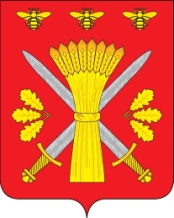 РОССИЙСКАЯ ФЕДЕРАЦИЯОРЛОВСКАЯ ОБЛАСТЬТРОСНЯНСКИЙ РАЙОННЫЙ СОВЕТ НАРОДНЫХ ДЕПУТАТОВРЕШЕНИЕот 21 июля 2011г.                                                                                            №50с.ТроснаО внесении изменений в Положение о порядке назначения и выплаты пенсии за выслугу лет муниципальным служащим,  Главе Троснянского района, утвержденное постановлением Троснянского районного совета народных депутатов № 243 от 28 декабря 2009 годаВ целях приведения действующих нормативных правовых актов в соответствие с действующим законодательством, руководствуясь Законом Орловской области «О государственной гражданской службе в Орловской области», Законом Орловской области «О муниципальной службе в Орловской области», внести в Положение о порядке назначения и выплаты пенсии за выслугу лет муниципальным служащим, Главе района, утвержденное постановлением Троснянского районного совета народных депутатов № 243 от 28 декабря 2009 года следующие изменения:1. В пункте 2 раздела 2 Положения слова «Пенсия за выслугу лет не выплачивается в период нахождения на муниципальной службе, дающей право на эту пенсию» исключить.2. В пункте 8.2. раздела 8 Положения слова «Пенсия за выслугу лет не выплачивается в период нахождения на муниципальной службе, дающей право на эту пенсию.» заменить словами «Пенсия за выслугу лет не выплачивается в период прохождения государственной службы Российской Федерации, при замещении государственной должности Российской Федерации, государственной должности Орловской области, муниципальной должности, замещаемой на постоянной основе, должности муниципальной службы, а также в период работы в межгосударственных (межправительственных) органах, созданных с участием Российской Федерации, на должностях, по которым в соответствии с международными договорами Российской Федерации осуществляются назначение и выплата пенсий за выслугу лет в порядке и на условиях, которые установлены для федеральных государственных (гражданских) служащих».3. В абзаце третьем пункта 8.2. раздела 8 Положения слова «муниципальную должность  муниципальной службы» заменить словами «указанную должность».4. пункт  10.2 раздела 10 Положения изложить в следующей редакции:« 10.2 Споры по вопросам установления и выплаты пенсии за выслугу лет разрешаются Троснянским районным Советом народных депутатов или в судебном порядке.».5. Пункт 5.1 раздела 5 дополнить абзацем следующего содержания:«При определении размера пенсии за выслугу лет в порядке, установленном разделом 5 настоящего Положения, не учитываются суммы фиксированного базового размера страховой части трудовой пенсии по старости (фиксированного базового размера трудовой пенсии по инвалидности), приходящиеся на нетрудоспособных членов семьи и на увеличение указанного фиксированного базового размера в связи с достижением возраста 80 лет или наличием инвалидности I группы: размер доли страховой части трудовой пенсии по старости, исчисленной в соответствии с Федеральным законом "О трудовых пенсиях в Российской Федерации" исходя из расчетного капитала, сформированного за счет общей суммы страховых взносов, поступивших за застрахованное лицо в Пенсионный фонд Российской Федерации после назначения пенсии за выслугу лет за период не менее 12 полных месяцев работы и (или) иной деятельности, включая суммы ее увеличения в связи с индексацией (дополнительным увеличением) и перерасчетом (корректировкой) в соответствии с пунктом 6 статьи 17 и статьей 17.1 указанного Федерального закона, а также суммы, полагающиеся в связи с валоризацией пенсионных прав в соответствии с Федеральным законом "О трудовых пенсиях в Российской Федерации".»6. Настоящее решение вступает в силу с момента обнародования.7.Контроль за исполнением настоящего решения возложить на комитет по социальным вопросам.Председатель районного Совета                                                 Глава района народных депутатов			В. И. Быков                                                         В. И. Быков